Тема: Обзор зарубежной литературы второй половины XIX векаОсновные темы и проблемы русской литературы начала 20 векаЦель: охарактеризовать специфику развития зарубежной литературы конца 19 века и русской литературы на рубеже 19-20 вв.; определить идейно-тематическое своеобразие русской словесности в 20 веке.Ссылка на онлайн урок: https://sferum.ru/?call_link=Fpdi7GW6EBiZJArwyoqBpAOAujC4NHe2a8PtFcABb_rRSaZTdjKCXhUjg46Dc5WKG7a7Egr37LkajZabHEnfgQ Жду и тех, кто не успел сдать рассказы Чехова.Внимательно прослушайте лекции, делая заметки в тетради:-Обзор зарубежной литературы второй половины XIX века https://youtu.be/0CIY5vXE8iI- Основные темы и проблемы русской литературы начала 20 века https://youtu.be/MTgDpsiRLTA 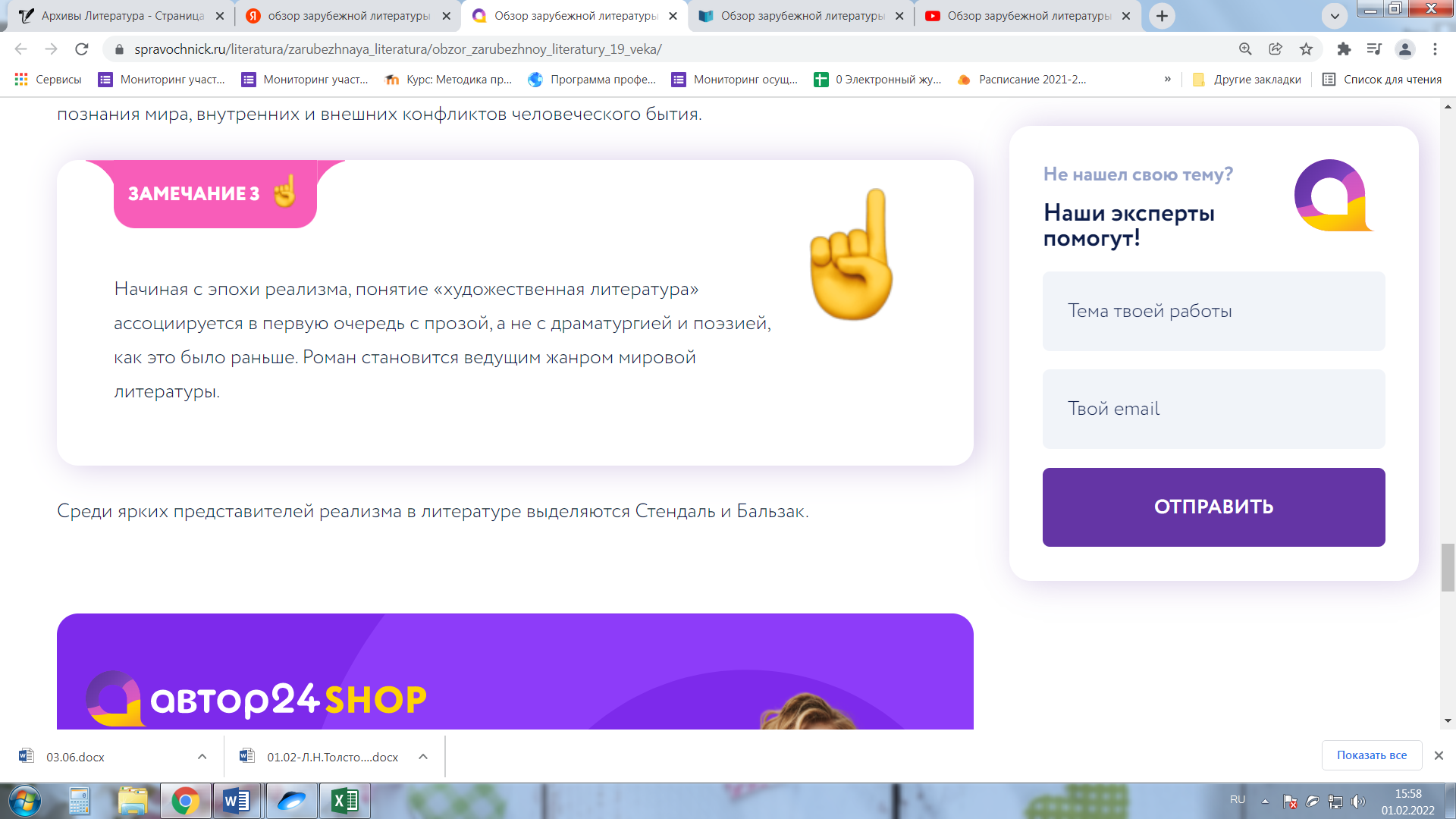 - Подготовьте сообщение (в ворде с картинками) об одном из зарубежных писателей: Мериме, Дюма-сын, О. Бальзак, Ф. Стендаль, У. Теккерей, Ч. Диккенс. - Прочитайте любое произведение этого автора.Удачи! Ответы жду до 12.00 на электронный адрес V.lala@mail.ru